Questão 01. Uma escola promoveu jogos esportivos cujos resultados estão no quadro abaixo: 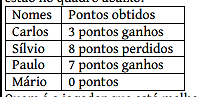 Quem é o jogador que está melhor classificado?CarlosSílvioPauloMárioJoão Questão 02. Considere as afirmações: Quais alternativas são verdadeiras?Apenas II e III e IIINenhuma das alternativasTodas as alternativasQuestão 03. Uma formiga faz o seguinte percurso sobre uma reta numerada: “A partir do zero, ela caminha cinco unidades no sentido positivo e em seguida anda sete unidades no sentido negativo. Determine o ponto em que se encontra a formiga após esse percurso.”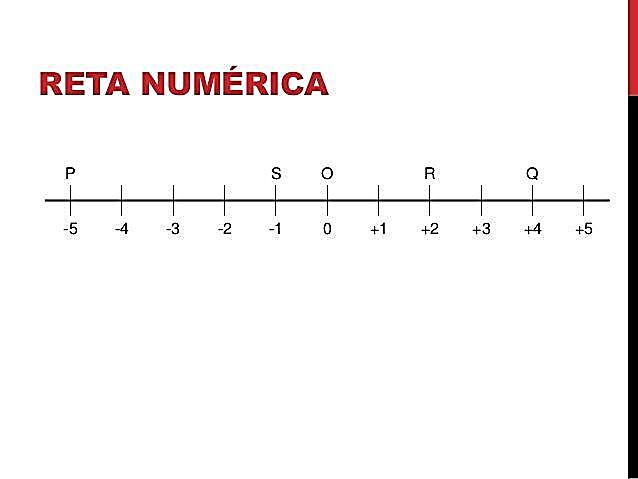 a) Pb) Q                                c) Rd) Se) TQuestão 04. Rodrigo adora brincar no elevador de seu prédio que possui 20 andares. Um dia, saiu do seu apartamento que fica no 7º andar e subiu 4 andares, depois desceu 10, depois subiu 14 e depois desceu 6 andares. Quando ele foi entrar no elevador novamente, percebeu que parou de funcionar. Em qual andar Rodrigo parou?a) 8º andarb) 9º andarc) 10º andard) 11º andare) 12º andarQuestão 05. O sucessor do sucessor do antecessor do sucessor de um número é 25. Esse número é:a) 23b) 28c) 25d) 27e) 30Questão 06. Resolva as expressões numéricas com os números inteiros:Dica: utilize a regra dos sinais dentro e fora dos parênteses.a) (– 2)– (+1)– (+5)      -      (  -2 ) -1  -5 =  -8b) (+4) + (– 2)– (+3)    -    (+4) -2  -3 = +4 -5 =  -1c) (+4) + (– 6)– (+7)– (– 6) + (+7)    -    (+4) -6  -7  +6  +7 = +4d) −32 − 1 − (−12 + 14 + 7) + (−5 − 6 − 9 + 3 ) − 17     -    -32 -1  -(+9) +(-17)-17 = -33 -9 -17 -17 = -76Questão 07. Joana foi ao mesmo tempo a vigésima terceira melhor classificada e a vigésima terceira classificada em um concurso. Quantos eram os concorrentes?a) 23                                       22 + 22 = 44 b) 43c) 44d) 45e) 46  Questão 08. Uma equipe de futebol obteve, durante o ano de 2010, 26 vitórias, 15 empates e 11 derrotas. Qual é a razão do número de vitórias para o número total de partidas disputadas?                                       26+15+11=52Questão 09. Pedrinho resolveu 20 problemas de Matemática e acertou 18. Cláudia resolveu 30 problemas e acertou 24. Quem apresentou o melhor desempenho?Pedrinho:  20------------ 100%                                        Cláudia: 30 ------------------100%                                                                                                       24 -----------------X                  18------------ X       20X = 1800                                                                                     30X= 2400                                                                                                                     X= 80%           X= 90%Resposta – quem teve o melhor desempenho fois o Pedrinho ,porque ele acertou 90% da prova e Claudia so acertou 80% da provaQuestão 10. Uma prova de matemática tem 10 questões. Um aluno acertou 8 destas questões. Determine:a) A razão do número de questões que acertou para o total de questões.8/10b) A razão do número de questões que errou para o número de questões que acertou.2/10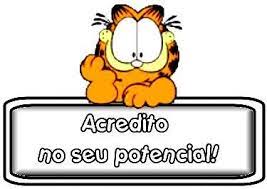 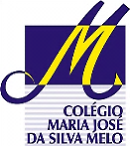 COLÉGIO MARIA JOSÉ DA SILVA MELOCOLÉGIO MARIA JOSÉ DA SILVA MELOCOLÉGIO MARIA JOSÉ DA SILVA MELOCOLÉGIO MARIA JOSÉ DA SILVA MELOQuantitativoSÉRIE: 7º AnoPROFESSOR: Wêglas LuanData: 20 / 03/2021Data: 20 / 03/2021QualitativoSÉRIE: 7º AnoPROFESSOR: Wêglas LuanData: 20 / 03/2021Data: 20 / 03/2021TrabalhosNome:Maria Rezende pinheiro castroNome:Maria Rezende pinheiro castroNome:Maria Rezende pinheiro castroNºTOTALVERIFICAÇÃO DA APRENDIZAGEM DE MATEMÁTICA A E BVERIFICAÇÃO DA APRENDIZAGEM DE MATEMÁTICA A E BVERIFICAÇÃO DA APRENDIZAGEM DE MATEMÁTICA A E BVERIFICAÇÃO DA APRENDIZAGEM DE MATEMÁTICA A E BVERIFICAÇÃO DA APRENDIZAGEM DE MATEMÁTICA A E BVERIFICAÇÃO DA APRENDIZAGEM DE MATEMÁTICA A E BVERIFICAÇÃO DA APRENDIZAGEM DE MATEMÁTICA A E B